ВопросыС какой целью добавляются компоненты React на страницу?Для чего нужен render?Чем JSX отличается от JS?Зачем подключать Babel?Что плохого в описании компонентов с использованием механизма классов?Какие другие платформы кроме Node можно использовать при работе с React?В чем отличие Props от State?В чем разница между обработкой событий в React и элементов DOM с помощью обычного JavaScript?Что делает функция componentWillUnmount()?Вызовется ли componentDidUpdate(prevProps, prevState) если shouldComponentUpdate возвращает false? Атрибут ref может применяться к любому компоненту?Для чего служит атрибут defaultValue?ЗаданиеРеализовать страницу с React-компонентами (не менее 4х компонент, связанных по смыслу с функционалом страницы).Пример реализации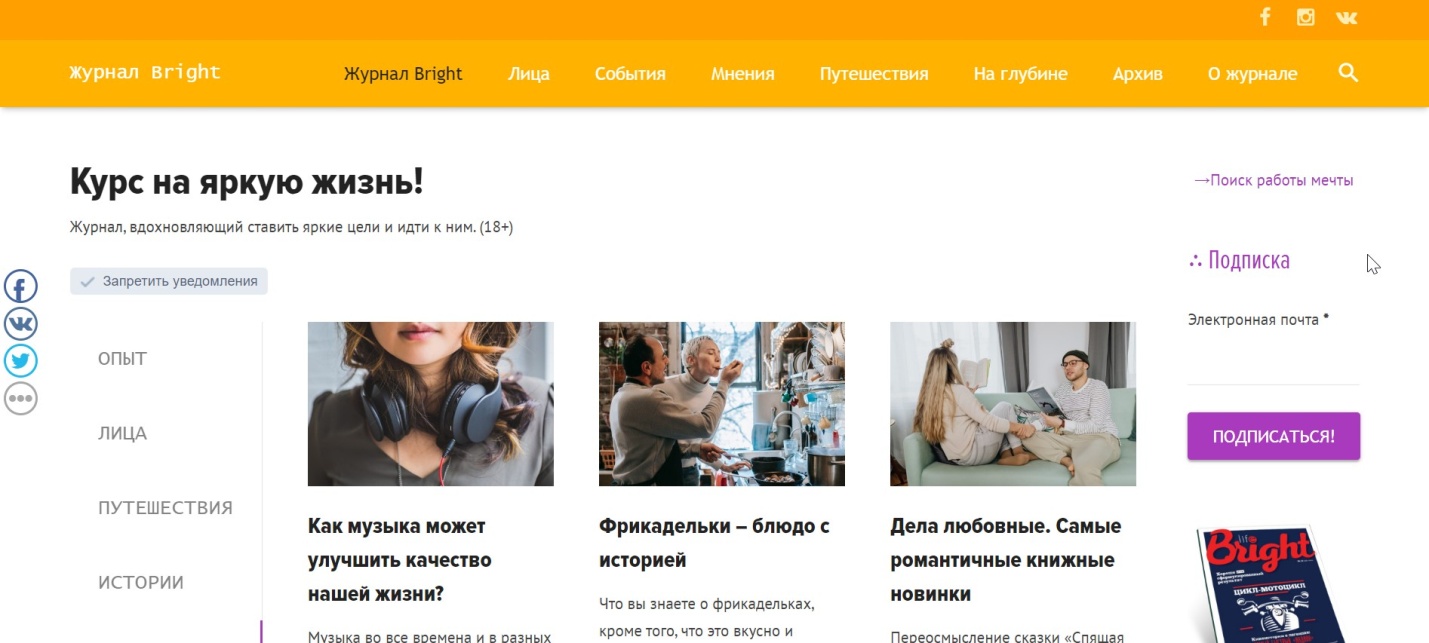 